Opis przedmiotu zamówieniaI. CZĘŚĆ OPISOWA - OGÓLNY OPIS PRZEDMIOTU ZAMÓWIENIAOpis ogólny przedmiotu zamówienia.Przedmiotem zamówienia jest opracowanie kompletnej dokumentacji projektowej na budowę budynku wielofunkcyjnego dla potrzeb Centrum Informacji Turystycznej w miejscowości Kierz Niedźwiedzi ul. Boczna dz.nr.532/4. Dokumentacja zawierać będzie projekt architektoniczno — budowlany, projekt zagospodarowania działki lub terenu, projekt techniczny opracowany zgodnie z przepisami techniczno — budowlanymi w tym zgodnie z Rozporządzeniem Ministra Rozwoju z dnia 1 1.09.2020r. w sprawie szczegółowego zakresu i formy projektu budowlanego (Dz.U. z 2020r. poz. 1609), we wszystkich niezbędnych branżach. Właścicielem działki nr. 532/4 na której wybudowany będzie w/w budynek jest Gmina Skarżysko Kościelne. Wykonawcy dokumentacji zobowiązani są do opracowania dokumentacji projektowej, uzyskania w imieniu zamawiającego wszystkich niezbędnych materiałów potrzebnych do projektowania między innymi złożenie wniosku o ustalenie lokalizacji inwestycji celu publicznego albo warunków zabudowy, mapy do celów projektowych oraz dokonania niezbędnych wymaganych prawem uzgodnień uzyskania pozwolenia na budowę. Budynek przeznaczony będzie jako Centrum Informacji Turystycznej, oraz odbywać się będą w nim różnego rodzaju warsztaty, wystawy tematyczne oraz spotkania z miejscową ludnością. Należy zaprojektować obiekt bez barier architektonicznych i umożliwić dostęp osobom niepełnosprawnym zgodnie z przepisami prawa w tym zgodnie z Rozporządzeniem Ministra Infrastruktury z dnia 12 kwietnia 2002r. w sprawie warunków technicznych, jakim powinny odpowiadać budynki i ich usytuowanie (Dz.U. z 2019r. poz. 1065 ze zm). Działka, na której wybudowany będzie budynek jest uzbrojona w kanalizację sanitarną, sieć wodociągową i linię energetyczną. Przedmiotowy budynek należy połączyć komunikacyjnie z istniejącym układem komunikacyjnym — poprzez włączenie do drogi powiatowej przez ulicę Piękną i Boczną projektując zjazd do ulicy Pięknej. Teren przewidziany do zabudowy jest obszarem niezabudowanym.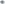  Cel wykonania zamówieniaGłównym celem wykonania zamówienia jest opracowanie dokumentacji projektowej budynku wielofunkcyjnego do obsługi turystycznej w którym przewiduję się biuro do obsługi turystycznej sale zebrań, zajęć o różnej tematyce kulturalnej, zaplecze kuchenne, pokoje noclegowe pomieszczenia gospodarcze i techniczne. Ogólne właściwości funkcjonalno - użytkowe obiektu.Podane poniżej powierzchnie poszczególnych pomieszczeń są podane jako wyjściowe i mogą ulec zmianie w stosunku do określonych poniżej przedziałów z uwagi na układ i charakter rozmieszczenia poszczególnych pomieszczeń.Przedmiotowy obiekt przewidziany jest do wykonania o maksymalnej powierzchni użytkowej do 180,00m zawierający pomieszczenia użytkowe oraz pomieszczenia gospodarcze i techniczne. Program funkcjonalny budynkuBudynek jednokondygnacyjny z dachem dwu lub wielospadowym, w kształcie prostokąta w technologii tradycyjnej z dostosowanym do możliwości lokalizacyjnych działek ukształtowania terenu z wykorzystaniem istniejącej infrastruktury technicznej.Dane charakterystyczne budynku:Długość do 18m Szerokość do 12mWysokość do 9mKąt pochylenia połaci dachowej od 20 do 45 stopniPowierzchnia użytkowa do 180 m2 Sala obsługi turystycznej do 80 m2Kuchnia wraz z zapleczem do 25 m2Pomieszczenie techniczne z możliwością montażu urządzenia grzewczego do 15 m2 Pomieszczenie sanitarne z możliwością korzystania osób niepełnosprawnych do 10 m2Pomieszczenie WC dla mężczyzn do 7m2Pokoje noclegowe szt.2 do 24 m2Korytarze do 15 m21.3.1. Pomieszczenie sali wielofunkcyjnej biuro obsługi turystyczne, sala zebrańPomieszczenie o powierzchni do 80,00 m2, powinno być wyposażone w:- instalację elektryczną gniazd i oświetleniową, typową dostosowaną do charakteru pomieszczenia, instalację telewizyjną (alternatywa),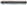 - instalację internetową (alternatywa),- instalację alarmową, - sprzęt instalacyjny typowy,- wentylację grawitacyjną wspomaganą pracą wentylatorów wyciągowych (jako alternatywa),- instalację c.o. wraz z grzejnikami, alternatywne ogrzewanie podłogowe.1.3.2. Kuchnia.Pomieszczenie kuchni o powierzchni do 20,00 m2, powinno być wyposażone w:- podłączenie kuchni elektrycznej,- okap kuchenny, podejście pod pralkę (alternatywa),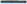 - instalację wodno—kanalizacyjną w tym c.w.u. i cyrkulacyjną wraz z wyposażeniem(zlewozmywak z szafką),- instalację elektryczną gniazd i oświetleniową, typową dostosowaną do charakteru pomieszczenia,- osprzęt instalacyjny gniazd i oświetleniowy typowy hermetyczny,- wentylację grawitacyjną wspomaganą pracą wentylatorów wyciągowych (jako alternatywa), - instalację alarmową, - instalację c.o. wraz z grzejnikiem, alternatywne ogrzewanie podłogowe.1.3.3. Pomieszczenie gospodarcze zaplecza kuchennego.Pomieszczenie gospodarcze o powierzchni do 10,00 m2 , powinno być wyposażone w: - instalację elektryczną gniazd i oświetleniową, typową dostosowaną do charakteru pomieszczenia,- wentylację grawitacyjną wspomaganą pracą wentylatorów wyciągowych,     - instalację alarmową,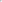     -  instalację c.o. wraz z grzejnikiem, alternatywnie ogrzewanie podłogowe.1.3.4. Pomieszczenie techniczne (kotłownia).Pomieszczenie techniczne o powierzchni do 15,00 m2, powinno być wyposażone w: instalację elektryczną gniazd i oświetleniową, typową dostosowaną do charakteru pomieszczenia,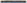 - osprzęt instalacyjny gniazd i oświetleniowy typowy hermetyczny,- instalację c.o., kocioł lub pompa ciepła, zbiornik c.w.u. o pojemności min. 2001,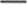 -  instalację wodno — kanalizacyjną w tym c.w.u. i cyrkulacyjną wraz z wyposażeniem(umywalka),- wentylację grawitacyjną, - instalację alarmową.1.3.5. Pomieszczenie sanitariatu damskiego (w tym dla niepełnosprawnych).Pomieszczenie sanitariatu damskiego o powierzchni do 10,00 m2 , powinno zawierać sanitariat dla osób niepełnosprawnych i powinno być wyposażone w:- instalację wodno — kanalizacyjną w tym c.w.u. i cyrkulacyjną, z pełnym węzłem sanitarnym i przedsionkiem wraz z wyposażeniem (umywalka, sedes i uchwyty, lustro, kabina prysznicowa),- instalację elektryczną gniazd i oświetleniową, typową dostosowaną do charakteru pomieszczenia,- osprzęt instalacyjny gniazd i oświetleniowy typowy hermetyczny,- instalację c.o. wraz z grzejnikiem, alternatywnie ogrzewanie podłogowe, - wentylację grawitacyjną wspomaganą pracą wentylatorów wyciągowych, - instalację alarmową.1.3.6. Pomieszczenie sanitariatu męskiego.Pomieszczenie sanitariatu męskiego o powierzchni do 7,00 m2 , powinno być wyposażone w:- instalację wodno — kanalizacyjną w tym c.w.u. i cyrkulacyjną, z pełnym węzłem sanitarnym i przedsionkiem wraz z wyposażeniem (umywalka, sedes, pisuar, lustro), - instalację elektryczną gniazd i oświetlenia, typową dostosowaną do charakteru pomieszczenia, osprzęt instalacyjny gniazd i oświetleniowy typowy hermetyczny,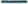 -  instalację c.o. wraz z grzejnikiem, alternatywnie ogrzewanie podłogowe, - wentylację grawitacyjną wspomaganą pracą wentylatorów wyciągowych, -  instalację alarmową.1.3.7. Pomieszczenia noclegowe szt. 2.Pomieszczenia noclegowe o powierzchni do 12,00 m2 każde, powinno być wyposażone w: - instalację elektryczną gniazd i oświetleniową, typową dostosowaną do charakteru pomieszczenia, - instalację c.o. wraz z grzejnikiem, alternatywne ogrzewanie podłogowe, wentylację grawitacyjną wspomaganą pracą wentylatorów wyciągowych,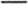 -  instalację alarmową.1.3.8. Pomieszczenia korytarzy z wiatrołapemPomieszczenia korytarzy o powierzchni do 15,00 m2 , powinno być wyposażone w: - instalację elektryczną gniazd i oświetleniową, typową dostosowaną do charakteru pomieszczenia,-  osprzęt instalacyjny gniazd i oświetleniowy,- wentylację grawitacyjną wspomaganą pracą wentylatorów wyciągowych (jako alternatywa), instalację alarmową,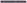 - instalację c.o. wraz z grzejnikami, alternatywne ogrzewanie podłogowe.Powierzchnie wyżej określone mogą odbiegać od określonych powyżej w przypadku korzystnego układu pomieszczeń oraz ich funkcjonalności. Układ i rozmieszczenie pomieszczeń oraz ich wielkość może się również zmienić na pisemny wniosek Zamawiającego jednak może on nastąpić nie później niż do zatwierdzenia projektu koncepcyjnego.Opis wymagań Zamawiającego w stosunku do Przedmiotu ZamówieniaWymagania zamawiającego dotyczące architektury i infrastruktury technicznej. Bryła obiektu wkomponowana w istniejące otoczenie na rzucie dostosowanym do możliwości lokalizacyjnych działki w tym korzystnego ukształtowania terenu wraz z wykorzystaniem istniejącej infrastruktury technicznej oraz dojazdu do działki. Rzut budynku ze względów funkcjonalno - użytkowych jak i ekonomicznych należy oprzeć na zwartej i prostej bryle w kształcie prostokąta.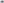  Pozostałe dane charakterystyczne obiektu:obiekt jednokondygnacyjny nadziemny, dostępny dla osób niepełnosprawnych,doprowadzenie wody z istniejącej sieci wodociągowej za pośrednictwem przyłącza wodociągowego,odprowadzenie ścieków do planowanej kanalizacji gminnej.energia elektryczna z istniejącej linii energetycznej zlokalizowanej w przedmiotowej działce za pośrednictwem indywidualnego przyłącza energetycznego oraz przez zaprojektowaną i wykonaną instalację fotowoltaiczną.energia cieplna za pośrednictwem planowanego kotła elektrycznego lub pompy ciepła poprzez zamontowane grzejniki we wszystkich pomieszczeniach, alternatywne ogrzewanie podłogowe,odwodnienie terenu z połaci dachowych na tereny zielone zlokalizowane na przedmiotowej działce,wysokość pomieszczeń min. 2,50 m, zgodnie z warunkami technicznymiszerokość korytarzy min. 1,50 m,	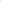 wymagane jest bezwzględnie uzgodnienie kolorystyki budynku z zamawiającym.Wymagania zamawiającego dotyczące konstrukcji.budynek w technologii tradycyjnej, jednokondygnacyjny, z dachem dwu lub czterospadowym,ławy i stopy fundamentowe żelbetowe monolityczne,wieńce, słupy i trzpienie w ścianach żelbetowe monolityczne,d)    nadproża okienne i drzwiowe żelbetowe monolityczne,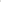 podciągi i wieńce żelbetowe monolityczne,ściany fundamentowe z bloczków betonowych lub z betonu do wysokości cokołu budynku,ściany zewnętrzne murowane, ocieplone,stolarka okienna drewniana lub PCV energooszczędna spełniająca normy w tym zakresie, i) stolarka drzwiowa aluminiowa lub PCV energooszczędna spełniająca normy w tym zakresie,strop żelbetowy monolityczny,konstrukcja więźby dachowej drewniana, l) pokrycie dachowe z blachy stalowej płaskiej lub trapezowej.Wymagania dotyczące instalacjiInstalacje sanitarne, w tym:instalacje sanitarne wodno — kanalizacyjne,instalacje zimnej wody, instalacje ciepłej wody użytkowej wraz z cyrkulacją i ze zbiornikiem c.w.u.,biały montaż (umywalki, sedesy, zlewozmywaki z szafkami kabina prysznicowa). Instalacje centralnego ogrzewania i ciepła technologicznego.ogrzewanie poszczególnych pomieszczeń za pośrednictwem grzejników c.o. aluminiowych, alternatywne ogrzewanie podłogowe.kuchnia do przygotowania posiłków zasilana energią elektryczną.Instalacje elektryczne i teletechniczne.instalacja elektryczna gniazd, typowa dostosowana do charakteru pomieszczeń,instalacja oświetleniowa ogólna typowa dostosowana do charakteru pomieszczeń,instalacja awaryjna (jeżeli wynika z przepisów) do zaprojektowania na drogach ewakuacyjnych zgodnie z przepisami,oświetlenie zewnętrzne przed wejściami do budynków sterowane za pomocą czujników zmierzchowych, ruchu i zegara astronomicznego,osprzęt instalacyjny gniazd i oświetleniowy typowy,instalacja telewizyjna (alternatywa),instalacja internetowa (alternatywa),instalacja alarmowa.Przyłącza do budynku.Do budynku Centrum Informacji Turystycznej należy zaprojektować przyłącza: wody, kanalizacji sanitarnej, energetyczne w oparciu o warunki techniczne wydane przez poszczególnych gestorów sieci, oraz instalację fotowoltaiczną.Wymagania zamawiającego dotyczące wykończenia i wyposażenia.Wykończenie pomieszczeń według wymogów i obowiązujących norm (farby, płytki ceramiczne). Wyposażenie pomieszczeń osprzęt sanitarny (umywalki, sedesy, zlewozmywak z szafką) do uzgodnienia z inwestorem na etapie projektu.Wymagania zamawiającego dotyczące zagospodarowania terenu. Wytyczne zagospodarowania terenu:przedmiotowy teren powinien być ogrodzony przy użyciu siatki metalowej lub przęseł metalowych z cokołem betonowym przy zapewnieniu odpowiedniego dojścia i dojazdu drogą o utwardzonej nawierzchni mineralno — bitumicznej lub z kostki brukowej,należy zaprojektować miejsca postojowe o utwardzonej nawierzchni mineralno bitumicznej lub z kostki brukowej, w tym dla osób niepełnosprawnych w ilości zgodnie z odpowiednimi przepisami,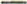 przewidzieć niezbędną zieleń wielosezonową — przy doborze roślin unikać gatunków, które mogą być szkodliwe dla zdrowia ludzi.Wyposażenie obiektu w projekcie aranżacji wnętrz.kolorystyka ścian pomieszczeń: biała lub jasno szara,kolorystyka sufitów pomieszczeń: biała,glazura w pomieszczeniach sanitariatów i w.c., kuchni, gospodarczych, technicznego (kotłowni) oraz magazynowego (kolorystyka do uzgodnienia z inwestorem na etapie projektu),terakota we wszystkich pomieszczeniach (kolorystyka do uzgodnienia z inwestorem na etapie projektu).Zakres dokumentacji, warunki wykonania i odbioru prac projektowych.Zakres prac projektowych obejmuje:sporządzenie mapy do celów projektowych,uzyskania w imieniu zamawiającego warunków ustalenia lokalizacji celu publicznego albo warunków zabudowysporządzenie projektu koncepcyjnego wraz z wizualizacją w zakresie części opisowej i graficznej (do akceptacji), zawierającego rekomendacje techniczne i technologiczne, oraz ustalenie wstępnych kosztów zadania,sporządzenie projektu architektoniczno-budowlanego budynku zgodnie z przepisami,sporządzenie projektu zagospodarowania działki lub terenu zgodnie z przepisami,sporządzenie projektów przyłączy do obiektu (energetycznych, wodociągowych, kanalizacji sanitarnych) w sposób zgodny z wymaganiami określonymi w prawie budowlanym i warunkami wydanymi przez gestorów mediów, — uzyskanie wszelkich uzgodnień, zgód oraz decyzji administracyjnych, sprawdzeń, zgłoszeń zarówno dla budynku jak i dla zagospodarowania terenu oraz infrastruktury technicznej zewnętrznej, koniecznych do wykonania planowanej inwestycji,sporządzenie projektu instalacji fotowoltaicznej zgodnie z obowiązującymi przepisami.uzyskanie ostatecznej decyzji zatwierdzającej projekt budowlany oraz udzielającej pozwolenia na budowę budynku.sporządzenie specyfikacji technicznych wykonania i odbioru robót budowlanych (STWIOR),sporządzenie przedmiarów robót i kosztorysów inwestorskich zgodnie z rozporządzeniem Ministra Infrastruktury z dnia 18 maja 2004r. w sprawie określenia metod i podstaw sporządzania kosztorysu inwestorskiego, obliczania planowanych kosztów prac proj ektowych oraz planowanych kosztów robót budowlanych określonych w programie funkcjonalno-użytkowym (Dz. U. z 2004r.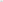 Nr. 130 poz. 1389),sporządzenie projektów technicznych branżowych: budynku centrum turystycznego, zagospodarowania, infrastruktury technicznej, parkingów, dojazdu i dojścia do budynku rozwiązań konstrukcyjno - budowlanych i materiałowych, zieleni, wnętrz, detali architektonicznych oraz urządzeń budowlanych, ogrodzenia, instalacji wewnętrznych, wyposażenia technologicznego wraz ze specyfikacjami technicznymi, przyłączy zewnętrznych,projektów technologicznych z uwzględnieniem wyposażenia wraz ze specyfikacjami technicznymi tych urządzeń,sporządzenie planu BIOZ,sporządzenie wykazu opracowań dokumentacji projektowej.Warunki wykonania i odbioru prac projektowychdokumentacja projektowa powinna zostać wykonana zgodnie z obowiązującymi przepisami techniczno - budowlanymi, a w szczególności zgodnie z Rozporządzeniem Ministra Rozwoju z dnia 1 1.09.2020r. w sprawie szczegółowego zakresu i formy projektu budowlanego, oraz zgodnie z zatwierdzoną przez Zamawiającego koncepcją architektoniczną oraz wymaganymi przez przepisy prawa normami. Wykonawca zapewni sprawdzenie dokumentacji projektowej pod względem poprawności opracowania, kompletności i zgodności z przepisami techniczno - budowlanymi oraz obowiązującymi Polskimi Normami, przez osobę(y) posiadającą(e) uprawnienia budowlane bez ograniczeń w odpowiedniej specjalności lub rzeczoznawcę budowlanego,w trakcie prac projektowych Wykonawca jest zobowiązany uwzględnić w rozwiązaniach projektowych uwagi Zamawiającego i jego życzenia, o ile nie są sprzeczne z obowiązującymi przepisami i normami, sztuką budowlaną i programem funkcjonalnoużytkowym,wizualizacja obiektu zostanie sporządzona w dwóch egzemplarzach wykonanych techniką tradycyjną na nośniku papierowym oraz w dwóch egzemplarzach (kopia bezpieczeństwa) w formie elektronicznej na odpowiednim nośniku (CD lub DVD),dokumentacja projektowa zostanie sporządzona w sześciu egzemplarzach wykonanych techniką tradycyjną na nośniku papierowym, z czego dwa otrzyma Zamawiający, który otrzyma także dwa egzemplarze (kopia bezpieczeństwa) w formie elektronicznej na odpowiednim nośniku (CD lub DVD),szczegółowe specyfikacje techniczne i odbioru robót, przedmiary robót i kosztorysy inwestorskie zostaną sporządzone w trzech egzemplarzach wykonanych techniką tradycyjną na nośniku papierowym oraz w dwóch egzemplarzach (kopia bezpieczeństwa) w formie elektronicznej na odpowiednim nośniku (CD lub DVD),część opisowa (w tym STWiOR) zostanie sporządzona w programie z pakietu MS OFFICE w formacie DOC oraz w formacie PDF, rysunki — w formacie PDF oraz DWG, przedmiary robót i kosztorysy inwestorskie — w plikach z rozszerzeniem ATH, KST i w formacie PDF, wizualizację w dostępnych programach oraz w formacie JPG i PDF,dokumentacja projektowa powinna być dostępna cyfrowo zgodnie z Ustawą z dnia 4 kwietnia 2019r. o dostępności cyfrowej stron internetowych i aplikacji mobilnych podmiotów publicznych (Dz.U. z 2019r. poz. 848),dokumentacja projektowa powinna być zaopatrzona w wykaz składających się na nią opracowań oraz pisemne oświadczenie, iż jest on kompletny i wykonany z należytą starannością,poszczególne etapy prac projektowych oraz ujęte w nich rozwiązania muszą zostać zatwierdzone przez Zamawiającego. Przekazywanie prac projektowych odbywać się będzie na podstawie protokołu przekazania. Zatwierdzenie poszczególnych etapów prac projektowych jest równoznaczne z dokonaniem odbioru częściowego. Zamawiający zobowiązuje się do sprawdzenia i wniesienia ewentualnych uwag w ciągu 7 dni od dnia otrzymania danego etapu prac projektowych,wykonawca zobowiązany jest do aktualizacji kosztorysów inwestorskich na etapie przygotowania postępowania przetargowego nie później niż w ciągu 21 dni od informacji od Zamawiającego o potrzebie aktualizacji,projektant ma obowiązek przekazywać niezwłocznie na wezwanie Zamawiającego, wyjaśnień do ogłoszonego postępowania przetargowego do wykonanej dokumentacji projektowej, zgłaszanych przez potencjalnych Wykonawców podczas prowadzonej procedury na wyłonienie wykonawcy robót budowlanych,w trakcie realizacji inwestycji, projektant zobowiązany jest do sprawowania nadzoru autorskiego w szczególności do:- stwierdzania w toku wykonywania robót budowlanych zgodności realizacji z projektem, 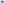 - uzgadniania możliwości wprowadzania rozwiązań zamiennych w stosunku do przewidzianych w projekcie, zgłoszonych przez kierownika budowy lub inspektora nadzoru inwestorskiego, - rozwiązania wprowadzone w ramach nadzoru autorskiego Projektant ma obowiązek nanieść na dokumentację budowy znajdującą się u kierownika budowy oraz na jednym z egzemplarzy Zamawiającego lub w razie potrzeby wykonać dokumentację projektową zamienną.II. CZĘŚĆ INFORMACYJNA PROGRAMU FUNKCJONALNO UŻYTKOWEGOInformacje podstawowe i oświadczenia Zamawiającego:Zamawiający oświadcza, że wybór wykonawców prac projektowych dokonany zostanie w trybie przetargowym.Zamawiający informuje, że posiada prawo do dysponowania nieruchomością na cele budowlane.Realizacja zamówienia została uwzględniona w planie finansowym zamawiającego i środki na ten cel zostały zabezpieczone w budżecie.Zamawiający informuje, że jest zobowiązany do stosowania prawa Zamówień Publicznych.Wszystkie szkody powstałe z winy wykonawcy w trakcie realizacji niniejszego zadania wykonawca jest zobowiązany usunąć we własnym zakresie i na własny koszt.Całość prac należy wykonać zgodnie z:Ustawą „Prawo budowlane” Aktualnymi warunkami technicznymi i sztuką budowlaną,Obowiązującymi przepisami i normami w tym zakresie oraz obowiązującymi przepisami bhp i p. poż.;Niniejszy program funkcjonalno — użytkowy nie zawiera wszystkich elementów do wykonania w trakcie realizacji inwestycji. W przypadku konieczności wykonania nieprzewidzianych robót dodatkowych z zakresu robót budowlanych, instalacyjnych oraz pozostałych, z punktu widzenia bezpieczeństwa realizacji inwestycji oraz wykonania robót zgodnie ze sztuką budowlaną, wykonawca ma w obowiązku zaprojektowanie powyższych prac w ramach uzgodnionej ceny ryczałtowej na realizację inwestycji.Wykonawca jest odpowiedzialny za rezultat prac, jest więc zobowiązany do wykonania wszystkich czynności koniecznych do właściwego wykonania projektu.Uprawnienia niezbędne do wykonania zamówieniaW celu zapewnienia właściwej realizacji zamówienia wykonawca musi wykazać, że posiada uprawnienia do projektowania wg wymogów prawaWymagane będzie potwierdzenie przez te osoby posiadanych kwalifikacji właściwymi zaświadczeniami o posiadaniu uprawnień oraz wpisie do właściwej izby samorządu zawodowego.Podstawy prawne1) Ustawa Prawo Budowlane z dnia 7 lipca 1994r. (tekst jednolity Dz.U. z 2023 poz. 682 z późniejszymi zmianami);2) Rozporządzenie Ministra Infrastruktury z dnia 20 grudnia 2021r. w sprawieszczegółowego zakresu i formy dokumentacji projektowej, specyfikacji technicznychwykonania i odbioru robót budowlanych oraz programu funkcjonalno - użytkowego(Dz.U. 2021r. poz. 2454);3) Rozporządzenie Ministra Infrastruktury z dnia 12 kwietnia 2002r. w sprawie warunkówtechnicznych, jakim powinny odpowiadać budynki i ich usytuowanie (Dz.U. z 2022poz.1225);4) Ustawa z dnia 11 września 2019 roku– Prawo zamówień publicznych (Dz. U. z 2023poz. 1605.) oraz przepisami wykonawczymi do wyżej wymienionej ustawy;5) Rozporządzenie Ministra Pracy i Polityki Socjalnej z dnia 26 września 1997r.w sprawie ogólnych przepisów bezpieczeństwa i higieny pracy (tekst jednolity Dz.U.z 2003r. Nr 169 poz. 1650);6) Rozporządzenie Ministra Spraw Wewnętrznych i Administracji z dnia 21marca 2023 wsprawie ochrony przeciwpożarowych budynków, innych obiektów budowlanych iterenów (Dz.U. z 2023r. poz,822);7) Rozporządzenie Ministra Spraw Wewnętrznych i Administracji z dnia 5sierpnia 2023r.w sprawie uzgodnienia projektu zagospodarowania działki, projektu architektoniczno -budowlanego, projektu technicznego oraz projektu urządzenia przeciwpożarowego podwzględem zgodności z wymogami ochrony ochrony przeciwpożarowej (Dz.U. z 2023r.poz. 1563);